SREDSTVA ZA OSOBNU HIGIJENUSAPUN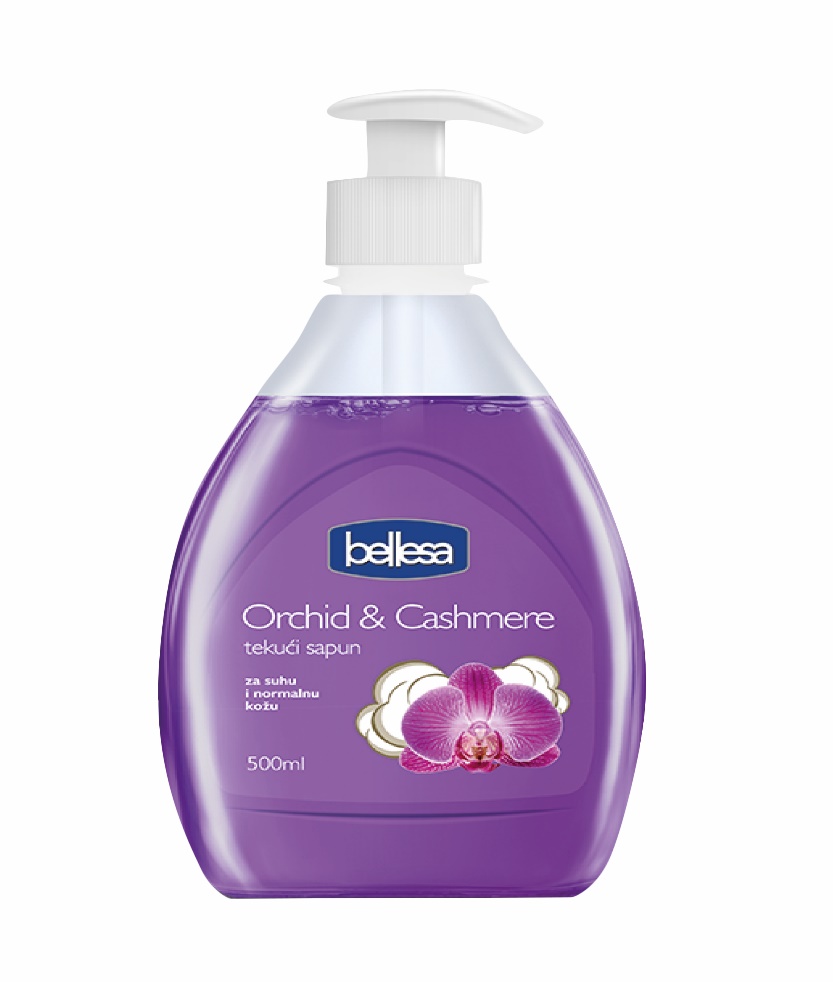 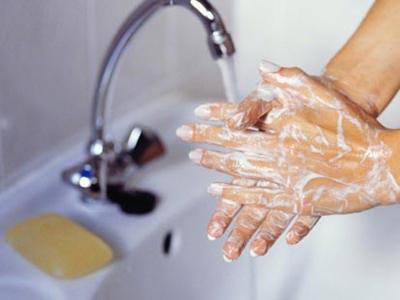 PRANJE RUKU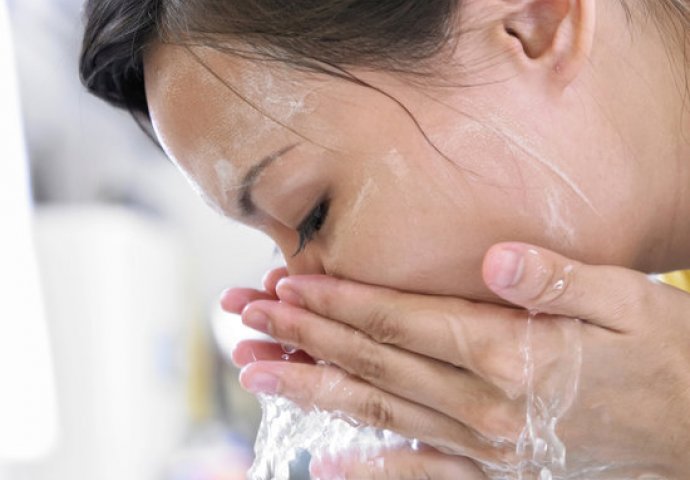 UMIVANJE LICARUČNIK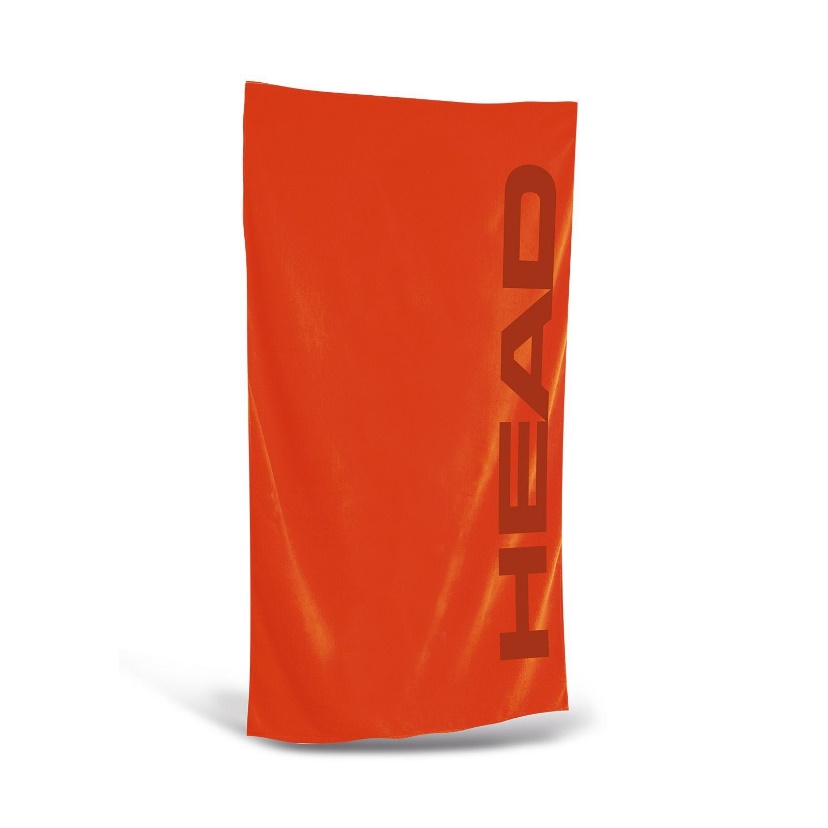 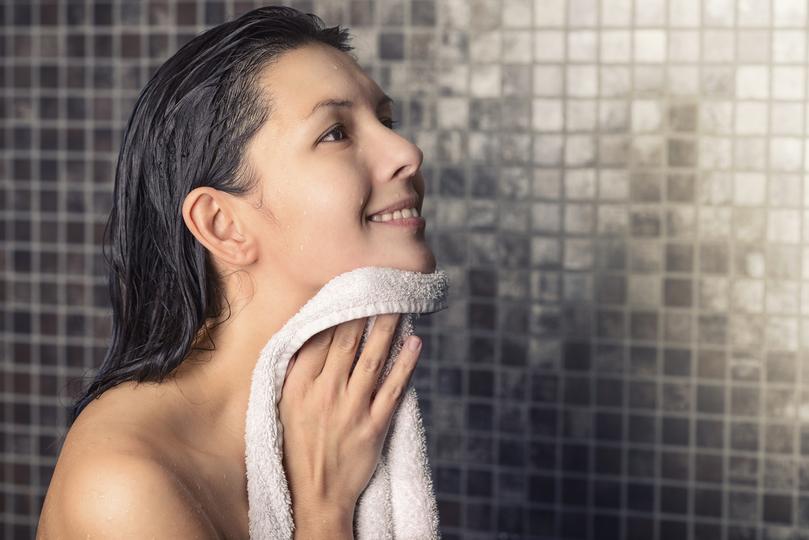     BRISANJE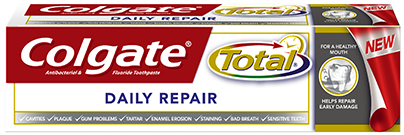 PASTA ZA ZUBE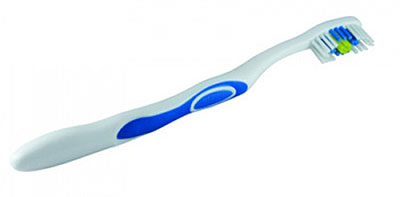 ČETKICA ZA ZUBE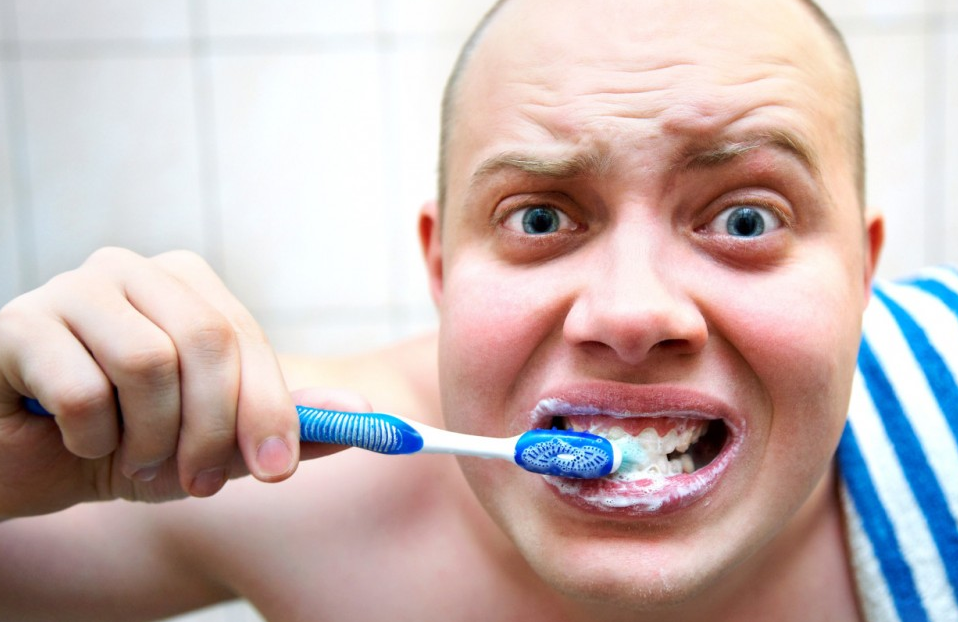      PRANJE ZUBIŠAMPON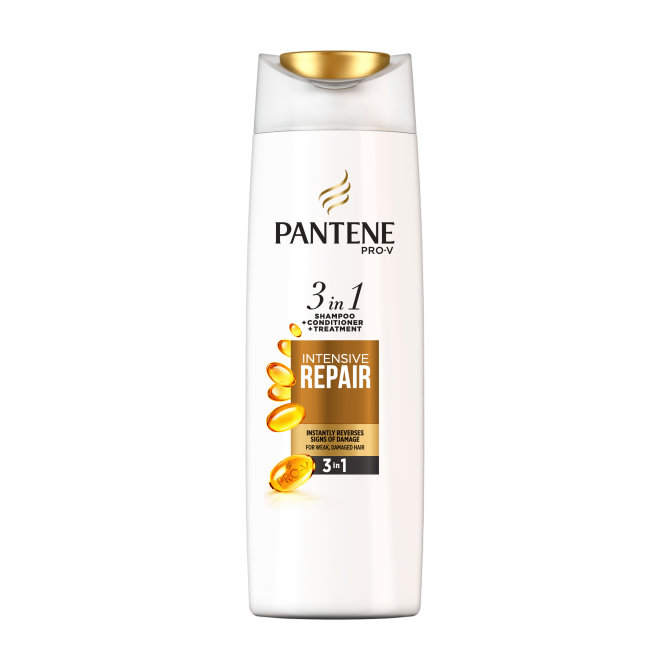 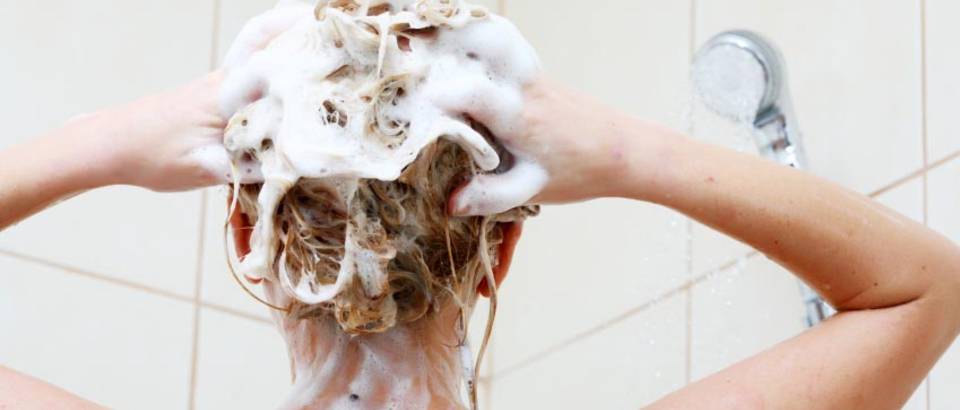       PRANJE KOSEGEL ZA TUŠIRANJE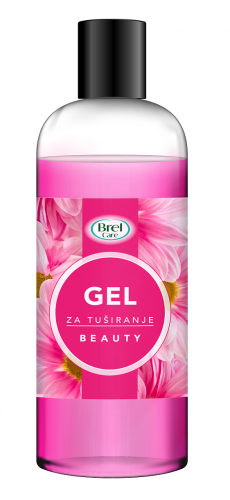 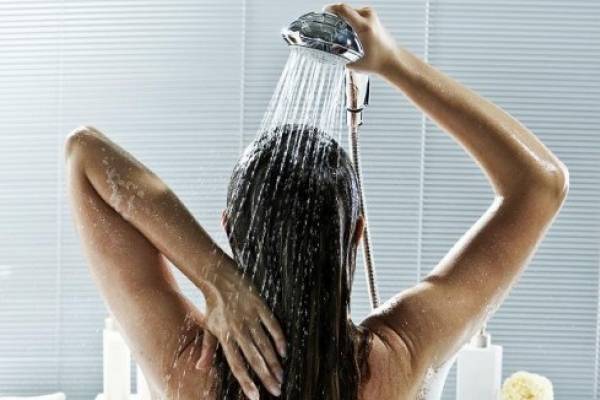            TUŠIRANJEČEŠALJ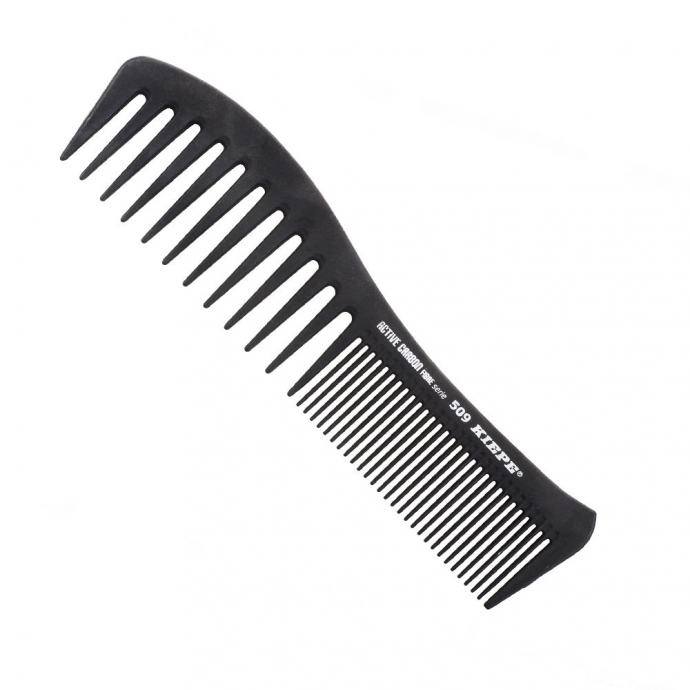 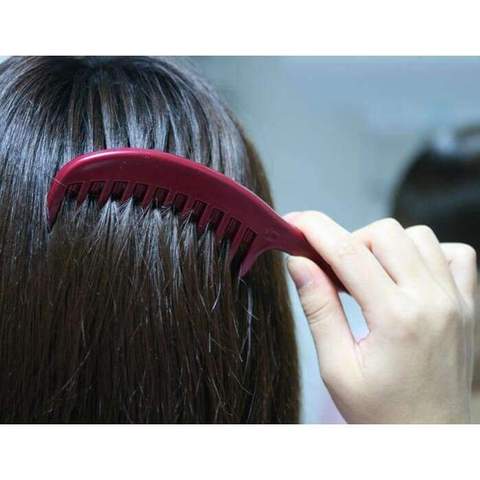 ČEŠLJANJE KOSE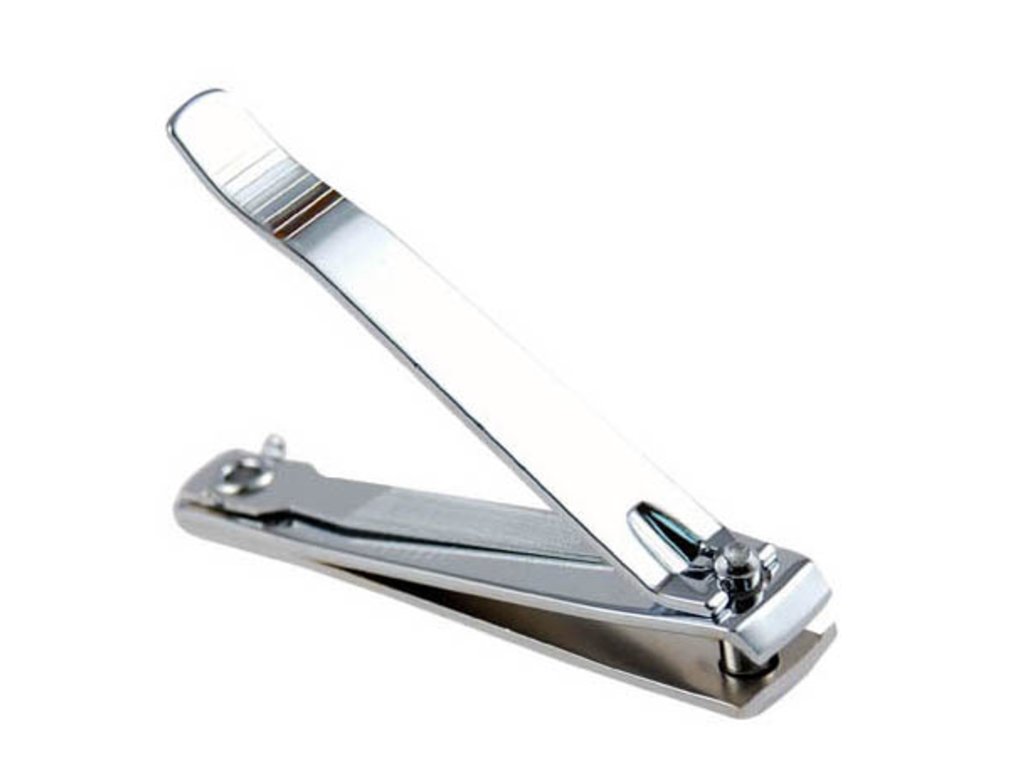 GRICKALICA ZA NOKTE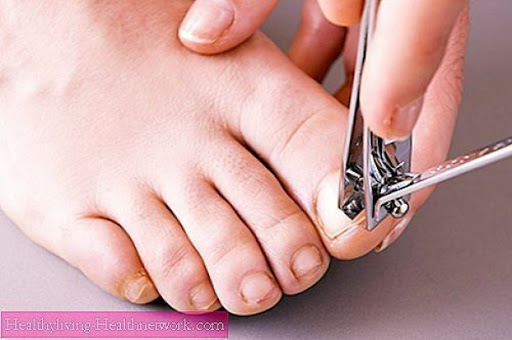 REZANJE  NOKTIJU